Daily activities:Quiet readingHandwriting of year 3/4 wordsTimes table practicePoem of the day – read a poem every day. 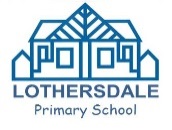 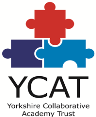 Class 3 timetable: Summer Term 2 Week 4 Year 4Class 3 timetable: Summer Term 2 Week 4 Year 4Class 3 timetable: Summer Term 2 Week 4 Year 4Class 3 timetable: Summer Term 2 Week 4 Year 4Class 3 timetable: Summer Term 2 Week 4 Year 4EnglishMathsScienceCGP BOOKSMONDAYBiography reading comprehensionUsain BoltRound decimalsSummer term week 2 https://whiterosemaths.com/homelearning/year-4/What is buoyancy?https://www.bbc.co.uk/bitesize/topics/zc89k7h/articles/zytqj6fComplete the activity attached. SPaG Section 5 – Pages 26 Past and Present tenseTargeted maths bookPages 54 – 55Comparing anglesTUESDAYNon-chronological reportWhat is a non-chronological report?Halves and quartersSummer term week 2 https://whiterosemaths.com/homelearning/year-4/Upthrust challengeDesign a boatSPaG Section 5 – Pages 27 - 28Verbs with ‘ing’ and Verbs with ‘have’Targeted maths bookPages 56Finding lines of symmetry WEDNESDAY Non- chronological reportWhat are the features of a non-chronological report?Pounds and penceSummer term week 2 https://whiterosemaths.com/homelearning/year-4/Upthrust challenge results and graphBuild your boats and test your ideasSPaG Section 5 – Pages 28 Staying in the same tense Targeted maths bookPages 57Completing symmetrical shapesTHURSDAY Non-chronological report Understanding a glossary – use the PowerPoint on the website to help you. Ordering money Summer term week 2 https://whiterosemaths.com/homelearning/year-4/Exploring water resistancehttps://www.youtube.com/watch?v=TUOEejJF4_wSPaG Section 6 – Pages 30 -31 Verb agreementTargeted maths bookPages 58CoordinatesFRIDAY  Vocabulary and spellings Spelling check up on Purple Mash and spelling activities in the pack.KIRFHave a go at the weekly KIRF activity.Check out the multiplication monster activity on Purple Mash too.Gravity https://www.bbc.co.uk/bitesize/topics/zf66fg8/articles/zqbm3k7Complete the activity on Purple Mash – research Isaac Newton and how he discovered gravitySPaG Section 6 – Pages 32 - 34 Confusing wordsTargeted maths bookPages 59 - 60TranslationsDrawing shapes on grids